Урок математики в 1 классе.Подготовила и провела учитель начальных классов МОУ «Школа №53» пос.Октябрьский Люберецкого района Московской области Разина М.И.Тип урока: изучение нового материала.Вид урока: урок-путешествие «Математика в сказке К.И.Чуковского «Телефон».Цели урока:закрепить состав числа 6;закреплять знания таблицы сложения и вычитания однозначных чисел и совершенствовать навыки устного счета;формировать умение решать задачи;развивать мыслительные операции и наблюдательность;воспитывать чувство взаимопомощи.Оборудование:  учебник В.Н. Рудницкой «Математика» (ч. 2)(М. : Вентана-Граф, 2011); рабочая тетрадь (ч. 3); рисунки с изображением сказок К.И.Чуковского; карточки-телефончики с цифрами; рисунки осликов с мешками; маршрутный лист для учеников; заудиозапись ветра; музыкальный центр.Технологии:игровые;КСО;обучение в сотрудничестве;здоровьесберегающие.Методы:наглядные;практические.Особенности роли учителя: координатор учебной деятельности учащихся.1.Орг.момент.- Здравствуйте, ребята, дорогие родители и уважаемые гости.Я хочу поделиться с вами хорошим настроением. Ловите (делается движение рукой, как при броске). А вы в свою очередь поделитесь со мной своими знаниями. Договорились?Урок сегодня у нас необычный – математика в сказке. К нам в гости пришёл замечательный детский поэт К.И.Чуковский (показывается портрет поэта). Он и проведёт нас в мир своих сказок (обращается внимание на выставку книг поэта).2. Устный счёт.2.1 Игра «Молчанка».- В путь мы отправляемся на нашем воздушном шаре. Но где же наши шары? Они разлетелись. Чтобы их поймать, надо решить примеры. Готовы? Тогда – ВПЕРЁД! (на воздушных шарах примеры, их надо решить, только тогда шары будут считаться пойманными и их можно привязать к корзине)- Как легче и быстрее сложить числа?  (К большому прибавить маленькое)2+7, 1+8, 3+6, 2+6, 1+9, 2+8, 1+7 - Вот корзина  готова, и мы полетели в сказку.  (Звучит музыка или звуки ветра).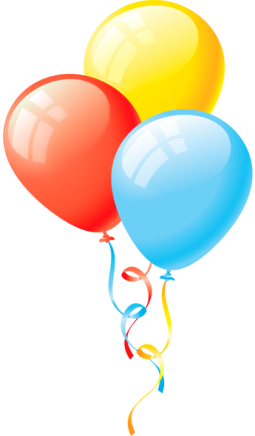 2.2 Повторение дом.задания.- К.И.Чуковский принёс с собой одну из известных вам сказок, но название сказки он зашифровал. Мы должны решить примеры, назвать ответы, открыть буквы под цифрами, расположить буквы в нужном порядке  и прочитать слово.  (Цифры написаны на белой стороне, а буквы на обратной стороне, в центре телефончика)9+4=13    «4+7=11    т  11-5=6     е2+8=10    л11-2=9     е7+5=12    ф11-3=8     о14-9=5     н9+5=14    »3. Подготовка к изучению новой темы  «Состав числа 6».(раздаётся звонок телефона)- У меня зазвонил телефон. Кто говорит?(отвечает ученик)- Слон.  - Откуда?- От верблюда.- Что вам надо?- Шоколада.- Для кого?- Для сына моего.- А много ль прислать?- Пудов этак 5 или 6. Больше ему не съесть,  Он у меня ещё маленький.3.1 Повторение состава числа6.- Ничего себе маленький! Вы знаете, что такое пуд? Историческая справка: пуд - это старинная мера веса. В одном пуде 16 кг.- Надо помочь слону. Отправим побольше: 6 пудов. Только проблема в том, что наш ослик увезти сразу 6 пудов не сможет, надо два ослика. Как будем отправлять шоколад? Для этого вспомним состав числа 6. (Цифры написаны на мешках,  мешки мы кладём на телеги, цвет мешков разный, в зависимости от пар.)6 - это 5и1 (красный цвет)6 - это 4и 2 (синий цвет)6 - это 3и3 (жёлтый цвет)6 – это 2и4 (зелёный цвет)6 – это 1и 5 (белый цвет)Запись в тетради состава числа 6.3.2. Задача на умножение.- А потом позвонил крокодил.И со слезами просил:(отвечает ученик)- Мой милый, хороший,Пришли мне калоши.И мне, и жене, и Тотоше.- Постой, не тебе лиНа прошлой неделеЯ выслал две парыОтличных калош?- Ах, те, что ты выслалНа прошлой неделе,Мы давно уже съелиИ ждём, не дождёмся,Когда же ты снова пришлёшьК нашему ужину дюжинуНовых и сладких калош!Вы знаете, что такое дюжина? Историческая справка: дю́жина — мера поштучного счёта однородных предметов, равная 12.- Дюжину высылать не будем. А вот по паре вышлем каждому. Что такое пара?- Сколько будет калош, если каждому выслать по паре?  (выложить на доске фишками) - Как записать?  (2+2+2=6 (к.)Как ещё можно записать?  (2х3=6 (к.)3.2 Состав 10.- А потом зазвонили зайчатки:(отвечают ученики)- Нельзя ли прислать перчатки?- Можно, если скажете, сколько пальцев на двух руках?  (10)- Как нашли?   (5+5=10)- А сколько нужно прибавить к 4, чтобы получить 10?- А сколько нужно прибавить к 5, чтобы получить 10?- А сколько нужно прибавить к 6, чтобы получить 10?- А сколько нужно прибавить к 7, чтобы получить 10?- А сколько нужно прибавить к 8, чтобы получить 10?- А сколько нужно прибавить к 9, чтобы получить 10?Физминутка.Библиотечная минута.- А потом позвонили мартышки.(отвечает ученик)- Пришлите, пожалуйста, книжки.- Какие книги К.И.Чуковского мы пришлём?  (дети сами стараются вспомнить произведения автора, а позже приходит помощь в картинках «Мойдодыр», «Федорино горе», «Муха-цокотуха», «Телефон», «Путаница», «Айболит», «Бармалей», «Тараканище» и др.)3.3 Работа в тетради (с.56 №14). Развитие мелкой моторики.- А потом позвонил медведь.Да как начал, как начал реветь.Погодите, медведь, не ревите, Объясните, чего, вы, хотите?Но он только «му», да «му»,А к чему, почему – не пойму.Повесьте, пожалуйста, трубку!- А, может, телефон сломался? Нет, это провод оборвался. Открыли тетради (или работа на листочках). Соедините телефон с трубкой.3.4  Работа с учебником (С.54 №2) - А потом позвонили цапли:(отвечают ученики)- Пришлите, пожалуйста, капли.Мы лягушками нынче объелись,И у нас животы разболелись!Отрабатывается  алгоритм прибавления 6 к числу.- Открыли учебники. Капать будем по 6 капель, но не сразу, а частями. Чтобы к 5+6, надо 6 разделить на 5 и 1; 5+5=10 и 10+1=11, значит 5+6=11.8+6, 9+6, 6+6, 7+6- А потом позвонила свинья:(отвечает ученик)- Пришлите ко мне соловья.Мы сегодня вдвоём с соловьёмЧудесную песню споём.- Нет,нет! Соловей не поёт для свиней!Позовите-ка лучше ворону!	-Мы петь не будем, но отдохнём.Физминутка.- Сколько точек в этом круге, столько раз поднимем руки.- Сколько ёлочек зелёных, столько сделаем поклонов.- Сколько здесь кружков, столько сделаем прыжков.- Дружно звёздочки считаем, столько вместе приседаем. 4. Закрепление изученного материала.- И снова медведь:(отвечает ученик)- О, спасите моржа!Вчера проглотил он морского ежа!- И такая дребедень целый день:Динь-ди-лень! Динь-ди-лень! Динь-ди-лень!То тюлень позвонит, то олень.4.1 Задача от доктора Айболита.  (устно)- А недавно две газели позвонили и запели:(отвечают ученики)- Неужели в самом деле все сгорели карусели?- Ах, в уме ли, вы, газели?Не сгорели карусели, и качели уцелели!Вы б, газели, не галдели,А на будущей неделеПрискакали бы и сели На качели-карусели!Но не слушали газели и по-прежнему галдели:- Неужели в самом деле все качели погорели?- Что за глупые газели!4.2 Сравнение сумм.- Мы сейчас сами покатаемся на качелях. Сравните, не вычитая суммы.(работа с доской)9+6  и  6+9                        8+6  и   7+6(в первом случае: от перестановки мест слагаемых сумма не меняется; во втором – 8+6 больше, т.к. 8 больше 7)4.3 Работа в парах над таблицей. Работа с учебником с.57 №13.- А вчера поутру кенгуру:(отвечает ученик)- Не это ли квартира Мойдодыра?- Я рассердился, да как заору:- Нет! Это чужая квартира!!!- А где Мойдодыр?- Не могу вам сказать…Позвоните по номеру 125.- Но мы сердиться не будем, потому что мы дружные. Сейчас будем работать в парах. Слушайте задание. Откройте учебник на с.57 №13. Рассмотрите все примеры. Договоритесь, кто будет первым. Проверяйте друг друга. Один говорит примеры, а другой называет ответы.- Я три ночи не спал, я устал.Мне б заснуть, отдохнуть…- Кто говорит?(отвечает ученик)- Носорог.- Что такое?- Беда! Беда! Бегите скорее сюда!- В чём дело?- Спасите!- Кого? - Бегемота!Наш бегемот провалился в болото…- Провалился в болото?!- Да! И ни туда, и ни сюда!О, если вы не придёте, - он утонет, утонет в болоте,Умрёт, пропадёт бегемот!!!- Ладно! Бегу! Бегу! Если могу, помогу!Ох, нелёгкая это работа – из болота тащить бегемота!- А разве лёгкая работа у нас с вами? (ответы детей)5. Итог урока.- Герои сказок К.И.Чуковского дали нам с вами совет. Но этот совет зашифровали. Надо его расшифровать. Мы должны правильно решить примеры и при помощи шифра расшифровать совет.Шифр: - Зачем нам надо её учить?  (ответы детей)- Вот и закончилось наше путешествие. Нам пора домой.(снова звенит звонок)- У меня зазвонил телефон. Кто говорит?(отвечает ученик)- Слон.- Откуда?- От верблюда.- Что вам надо?- Шоколада.- Опять?- Да нет. Ребятам отдать. Они его заработали.Маршрутный лист.1.	62. Ответ: 3.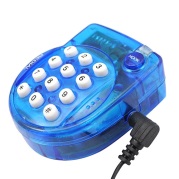 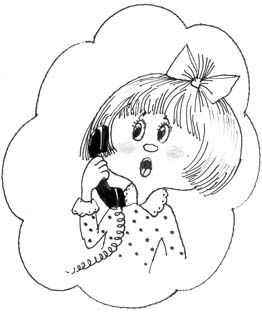 4. 8+6= 	6+6=    9+6=	7+6=5. 2345678910кучмит!еа1+2у2+2ч3+3и2+5т5+4е3+2м9+1а3+4т3+6е6+4м4+1а1+6т4+2и1+1к2+1у4+4!1+2=2+2=3+3=2+5=5+4=3+2=9+1=3+4=3+6=4+1=6+4=1+6=4+2=1+1=2+1=4+4=